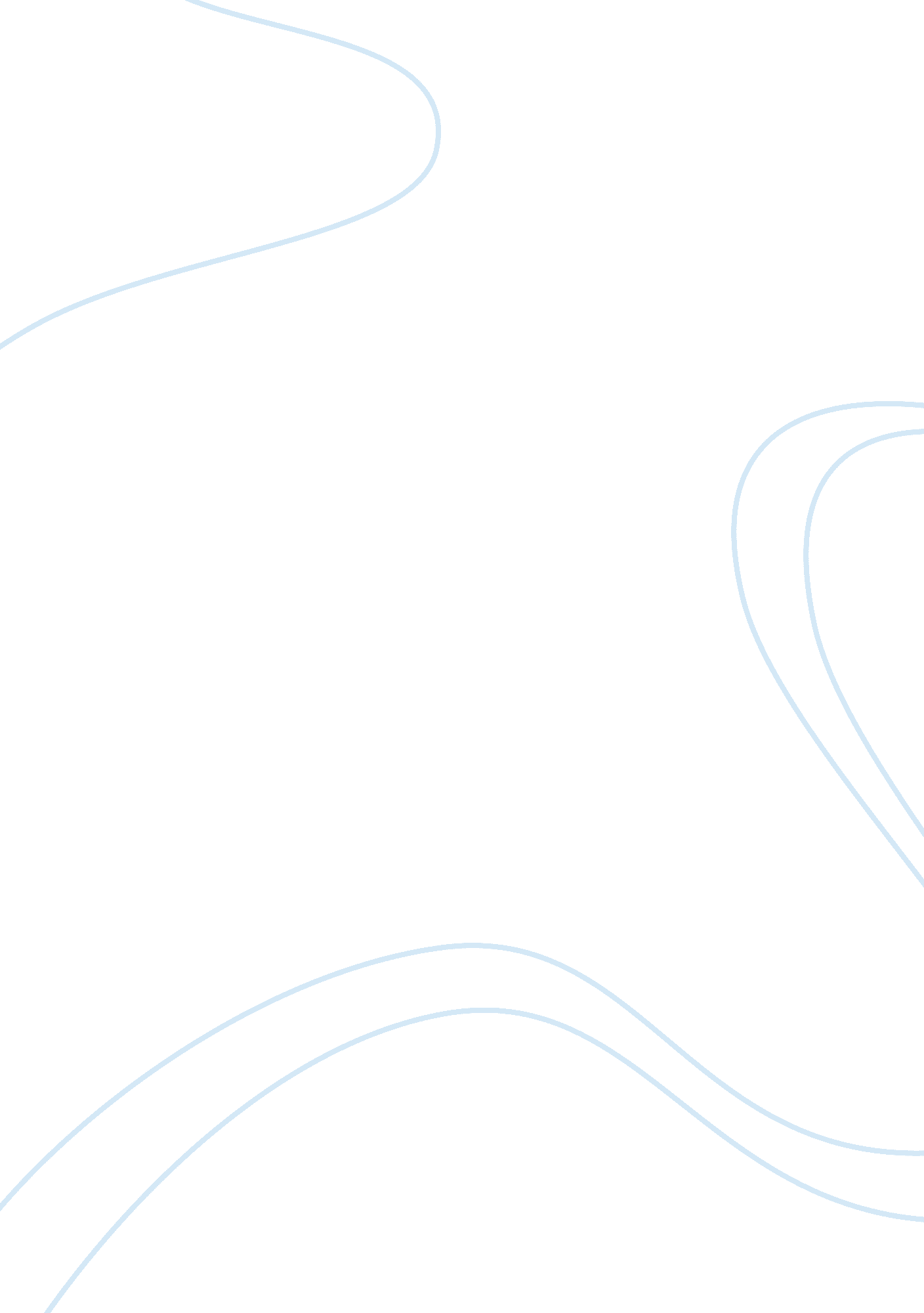 What is 3d printingTechnology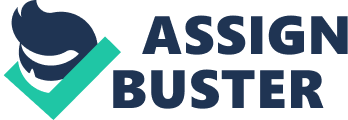 3D printing, otherwise called added substance fabricating, is an assembling procedure where a 3D printer makes three-dimensional articles by saving materials layer by layer in understanding to the item's 3D computerized model. How can it work 3D printing empowers individuals like you and me to effectively produce complex articles from the solace of our own homes. Not at all like the machines introduced in processing plants, current work area 3D printers are little, shabby, and simple enough to introduce to work. Bunches of individuals have just introduced a 3D printer in their homes. So what are they doing with it? A great deal, it turns out. Your child needs another toy? 3D print it! Your entryway handle has broken? 3D print another one. Specially craft teacup? Why not! It is regularly less expensive, quicker and increasingly adaptable to 3D print something in your home than to purchase such sundy things from the store. The innovation is as of now very full grown and the manufacture nature of the created things is always improving. It's not hard to envision the oft-refered to vision of an existence where everybody has a 3D printer in their homes. That may never occur, yet it is a totally reachable thing for your home, should you pick Who uses 3d printing For every one of the conceivable outcomes it offers, 3D printing is being utilized by a wide swathe of people, associations and ventures. From schools to understudies, DIYers and creators, fields, for example, car, aviation and therapeutic. Architects utilize 3D printers to rapidly make item models and models, however they're progressively being utilized to make last items also. Among the things made with 3D printers are shoe structures, furniture, wax castings for making gems, devices, tripods, blessing and curiosity things, and toys. Specialists and dental specialists utilize 3D printing for making helps and substitutions that should be altered for their patients. Amplifiers, dental props and prosthetic hands can be effectively tweaked for the patient utilizing 3D printing, keeping away from any difficult work and cost. Fun actuality, most listening devices that you see today are 3D printed! Future The enormous dream of 3D printing is " Walmart or Home Depot in the palm of your hands" or " A plant in everybody's home". That idea may excite or startle you, yet there is no denying that owning a machine which can produce endlessly adaptable things spontaneously is incredibly alluring. With a 3D printer at home, think about the cash you will spare by shortcircuiting stock and transportation costs that are packaged in everything that we buy. Think of getting a new part for a messed up utility in merely hours as opposed to trusting that the part will touch base from a far off area. Envision the innovative opportunity of making each commonplacefamilything customized to your own taste and inclinations. Envision the delight of wearing a shoe intended to fit only your feet and nobody else's. It will be an alternate world – much like the PC and the cell phones have enabled billions of individuals, 3D printers may do likewise for assembling. A great deal of 3D printing fans state that 3D printers will before long be a necessary piece of each family unit, moving the harmony among producers and buyers. Others state the innovation isn't there yet, and that the advancements genuine esteem lies only in the mechanical circle. Everything we can do is observe intently and theorize 